           Základní škola a Mateřská škola Spytihněv, okres Zlín, příspěvková organizace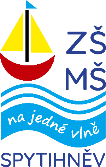                                                             Spytihněv 216, 763 64                                    Dotazník pro rodiče žáka 1. ročníku základní školy ŽÁK:ZÁKONNÍ ZÁSTUPCI ŽADATELE:SPOLEČNÝ ZMOCNĚNEC:Dne: ______________                    Podpis zákonného zástupce: ______________________________Jméno a příjmení:Datum narození:Místo narození:Rodné číslo:Státní občanství:Mateřský jazyk:PSČ:Bydliště:                MATKA                   OTECJméno a příjmení:Bydliště:Telefon:Zákonní zástupci si zvolili tohoto společného zmocněnce pro doručování písemností 
(jeden ze zákonných zástupců dle §31 zákona č. 500/2004 Sb., správní řád, v platném znění):Zákonní zástupci si zvolili tohoto společného zmocněnce pro doručování písemností 
(jeden ze zákonných zástupců dle §31 zákona č. 500/2004 Sb., správní řád, v platném znění):Jméno a příjmení:Jméno a příjmení:Doručovací adresa:Doručovací adresa:Telefon:E-mail:Lékař, v jehož péči je dítě: (jméno, adresa)Telefon:Lékař, v jehož péči je dítě: (jméno, adresa)Zdravotní pojišťovna:Zdravotní postižení, chronické onemocnění dítěte (zrak, sluch, vada řeči, LMD, alergie, epilepsie, diabetes, srdeční vada, dietní omezení apod.):Zvláštní schopnosti, dovednosti, které dítě projevilo před vstupem do školy (čtení, umělecké sklony, matematické vlohy), které je možné při vzdělávání zohlednit:Podle svého uvážení uveďte další údaje důležité pro spolupráci rodiny se školou a úspěšnou práci dítěte ve škole: